1.Выпускной классПрограмма предназначена для тех, кто летом 2015 года переходит в выпускной класс, хотел бы выпускной класс проучиться в Праге и через 1 год получить признаваемый в мире чешский аттестат о среднем образовании, а затем в 2016 году поступить в один из государственных университетов Чехии на бесплатную форму обучения.Программа включает (входит в стоимость):Подготовительный курс чешского языка (с 1 июля до 31 августа, 25 часов в неделю, всего 210 часов).Обучение в гимназии в 2015-16 учебном году.Бытовое, информационное и опекунское сопровождение в течение учебного года. Организация досуга в период обучения. Помощь в выборе нужных университетов и специальностей  в подаче заявлений в ВУЗы.Всем участникам программы предоставляется возможность поступить в некоторые государственные университеты Чехии без вступительных экзаменов и учиться в них бесплатно с сентября 2016 года. Эта возможность гарантирует все участникам успешное завершения программы.   Стоимость программы: 3950 евро.2.В чешский ВУЗ без потери годаПриглашаются молодые люди, имеющие к сентябрю 2015 года аттестат о среднем или высшем образовании, уверенные в себе и не желающие терять год на глубокое изучение чешского языка.  Программа дает возможность поступить в один из чешских коммерческих (платных) ВУЗов. Можем рекомендовать Институт Отельного и Туристического бизнеса города Прага, Банковский Институт города Прага и другие ВУЗы, готовящие специалистов в области экономики, менеджмента, финансов, права и даже медицины.Программа включает (входит в стоимость):3-х месячную предварительную (летнюю) интенсивную языковую подготовку (с июля по сентябрь) в объеме 25 часов в неделю, всего 240 учебных часов. Занятия проводят высококвалифицированные учителя  гимназии и профессора ведущих государственных университетов Праги .Помощь в подготовке и своевременной подаче заявлений в выбранные ВУЗы Помощь в оформление документов в ВУЗе после поступления.  Организацию досуга и летнюю культурно-развлекательную программу.Стоимость программы: 1490 евро.3.Языковые курсыГодовые курсы чешского языка в Праге
(комплексная 12-ти месячная программа для выпускников школ)Программа предназначена для молодых людей, завершающих обучение в школе в 2015 году, желающие за год максимально хорошо выучить чешский язык, наилучшим образом подготовиться к обучение в одном из чешских ВУЗов и через год продолжить бесплатное обучение в одном из государственных университетов.Эксклюзивность программы: Годовая программа комплексная подготовка к обучению в чешских ВУЗах походит на базе чисто чешской гимназии с полным погружением в чешскую молодежную языковую среду. Продолжительность программы: самая большая в Чехии и составляет не менее 12 месяцев (с июля 2015 года по июнь 2016 года). Объем программы: самая насыщенная в Чехии как по объему часов (не менее 35 часов в неделю, всего более 1600 часов учебных занятий), так и по количеству предметов на выбор без дополнительной оплаты (15 предметов). С Вами каждую неделю будут заниматься не менее 15-ти учителей и профессоров.  Конкурентных аналогов нашей программе подготовки абитуриентов к обучению в чешских университетах на сегодня в Чехии нет.Программа включает (входит в стоимость):Подготовительный курс чешского языка (с 1 июля до 31 августа, 25 часов в неделю, всего 210 часов).Обучение в гимназии в 2015-16 учебном году (с сентября 2015 года по июнь 2016 года, от 35 до 40 часов в неделю, всего более 1300 часов) Выбор любых предметов школьной программы для углубленного изучения.Всестороннее изучение литературного и разговорного чешского языка через ежедневное общение с чешскими профессорами и чешскими одноклассниками (в гимназии 93% чехов) Организация досуга в период обучения.Помощь в выборе нужных университетов и специальностей, подаче в них заявлений, оплате регистрационных сборов ВУЗов.Стоимость программы: 3950 евро. 4.Учеба  заочно  Для выпускников (11 класс)Программа предназначена для тех, кто перешел в выпускной класс и в 2015 году хотел бы стать студентом-бюджетником одного из госуниверситетов Чехии, т.е. программа «Удобная для выпускников» предназначена для тех, кто не желает терять год жизни после школы на изучение чешского языка и хочет сразу после школы со свежими школьными знаниями продолжить бесплатное обучение в одном из престижных чешских университетов.Программа включает (входит в стоимость):Годовую программу обучения, включающую чешский язык и предметы чешской школьной программы. Продолжительность обучения: с 3 ноября 2014 года по 7 июня 2015 года в объеме: не менее 2 часов в день (10 часов в неделю) в первом полугодии и около 15 часов в неделю во втором полугодии.Подготовку по основным предметы чешской школьной программы, необходимым для сдачи вступительных экзаменов в чешские университеты.Помощь в выборе нужных университетов и специальностей.Тестирование знаний чешского языка на уровень В2 с выдачей соответствующего сертификата, который признается и заменяет вступительный экзамен по чешскому языку во многих чешских университетах, включая Карлов Университет города Прага.Всем участникам программы гарантируется 100% поступление в некоторые государственные университеты Чехии без вступительных экзаменов с последующим бесплатным обучением с сентября 2015 года.Исключительные достоинства программы:Не теряется год жизни после школы на языковую и специальную подготовку.Поступление в университет со свежими школьными знаниями значительно облегчает учебу и делает ее интересной.Приезд в Чехию выпускников нашей программы сопровождается немедленным вхождением в элитную часть чешской молодежи - чешскую студенческую университетскую среду. Это не могут предложить и обеспечить никакие языковые курсы для иностранцев.Поступление в чешский университет сразу после школы позволяет родителям будущих студентов сэкономить значительные суммы, необходимые для обучения на годовых языковых курсах после школы. Экономия составляет около не менее 8-10 тыс евро.Последний срок подачи заявлений – 7 ноября 2014 года. После этого начнется набор в  группу с началом занятий 1 декабря.1 января.1 февраля итд. 5.Зимние каникулыПриглашаются школьники от 13 лет и старше, которые хотели бы познакомиться с красивейшим городом мира Прагой и получить общее представление о чешском языке.Программа включает: Увлекательные экскурсии по Праге и ее окрестностям, знакомство с местами популярными как среди туристов, так и среди пражан, посещение замков, резиденции президента, Новые знакомства с молодежью из других республик и городов Знакомство с гимназией, чешскими и русскоговорящими студентами гимназии, руководителями гимназии и организаторами всех программ обучения Знакомство с основами чешского языка (20 часов)Обзорную экскурсию по пражским университетам. Трансферт и проживание. Все мероприятия проходят в сопровождений русско- и чешско говорящего куратора Питание: в одном из ресторанчиков недалеко от места проживания и обучения. Проживание: в чешском студенческом общежитии блочного типа со всеми удобствами по 2 человека в комнате. Общежитие находится рядом с гимназией.Сроки проведения: с 2 по 11 января 2015 года. Стоимость: 490 евро.  Гарантии:   Всем участникам программы предоставляется гарантированный чешским Законом об образовании вариант поступления в некоторые государственные университеты Чехии без вступительных экзаменов с последующим бесплатным обучением с сентября 2016 года. Эта возможность гарантирует всем участникам программы 100% результат.Проживание, питание и визовая поддержка:Проживание: в чешском студенческом общежитии блочного типа со всеми удобствами по 2 человека в комнате. Оплачивается самостоятельно после приезда. Стоит - от 120 евро в месяц.Питание: летом – в одном из ресторанчиков недалеко от гимназии, во время учебного года – в школьной столовой с государственной дотацией до 70%, что позволяет школьникам обедать за 1 евро.Всем школьникам предоставляется визовая поддержка. Дополнительные возможности:Возможность углубленного изучения предметов обще гуманитарного профиля. Возможность углубленного изучения предметов IT-технологического профиля.Школьники имеют возможность начать изучение языка в интерактивном Он-лайн режиме живого видео и разговорного общения с чешскими учителями и профессорами  после заключения договора с нами. Стоимость годового обучения при этом не увеличивается. Данная возможность позволяет школьникам приехать в Прагу более подготовленными. Участники программы, которые приступают к изучению языка в весеннее время в режиме Он-лайн, могут продолжить изучение языка летом (июль – август) непосредственно в гимназии в Праге или в  интерактивном  Он-лайн режиме. В обоих случаях летняя программа будет ориентирована на углубление знаний чешского языка с проведением специализированных занятий по подготовке к изучению различных предметов чешской школьной программы. Занятия проходят в специально созданных группах для продолжающих изучать чешский язык. Продолжительность обучения в летний период составляет не менее 25 часов в неделю (210 часов)         Нострификация  отечественного аттестата о среднем или высшем образовании.Гарантированное поступление в коммерческий чешский ВУЗ  Возможность поступления в ВУЗ без присутствия на вступительные экзамены.Оформление документов и получение визы задолго до приезда в Прагу.       3.Возможность углубленного изучения сразу нескольких иностранных языков (английский, немецкий, французский, испанский).Участники программы имеют возможность и право сдавать выпускные экзамены в гимназии и получить чешский аттестат о среднем образовании, признаваемый не только в Чехии, но и в большинстве стран мира. Чешский аттестат о среднем образовании освобождает иностранцев от сдачи вступительного экзамена по чешскому языку в чешские ВУЗы.       Участники программы во время зимних каникул могут приехать в Прагу на зимнюю стажировку. Стажеры будут обучаться в гимназии вместе с чешскими одноклассниками. Всем стажерам оказывается визовая поддержка и предоставляется бесплатное место в студенческом общежитии. Для стажеров предусмотрена культурно-экскурсионная программа.Всем участникам программы «Удобная для выпускников» оказывается помощь в подаче заявлений и оплате регистрационных сборов в выбранные университеты без приезда в Чехию. Большинство чешских государственных университетов принимают заявления только до конца февраля 2015 года.Дополнительные занятия по различным предметам в течение всего учебного года по подготовке к сдаче вступительных экзаменов в различные ВУЗы Чехии. Занятия проводят учителя гимназии и приглашенные преподаватели чешских университетов.Участникам программы по заказу могут быть высланы образцы экзаменационных заданий в различные ВУЗы Чехии.      Всем участникам программы предоставляются документы для переноса выпускных экзаменов в отечественной школе на апрель 2015 года.На время приезда на вступительные экзамены и после поступления в ВУЗы всем участникам программы оказывается визовая поддержка. Чешский язык относиться к славянской  группе  языков, существует возможность быстро  овладеть языком. После года интенсивной языковой подготовки абитуриент получает запас знания языка, достаточный для поступления с последующим обучением на чешском языке. Чехия это страна которая сравнительно доступна в финансовом плане. Перспективы серьёзной карьеры. Образование полученное в Чехии дает возможность сделать карьеру в любой стране Европейского Союза и обеспечить свое будущее.Чехия на сегодняшний день - это, благополучная страна, в которую можно практически беспрепятственно иммигрировать.Иностранцам - выпускникам вузов Чехии - предоставляется возможность сразу же после окончания университета получить вид на жительство в Чехии. Поэтому выпускники вузов Чехии и граждане, получившие в Чехии вид на жительство, могут беспрепятственно не только выезжать за пределы страны, но также трудоустраиваться за границей в любой из стран объединенной Европы. Дипломы ведущих университетов Чехии известны во всем мире.EDUCAnet -Gymnazium stredni odborna skola a zakladni skola Praha.Бесплатное образование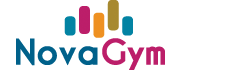 в Государственных ВУЗах Чехии.Официальный представитель в Республике             Казахстан Компания «Кomosservis».Комплекс Образовательных Систем.